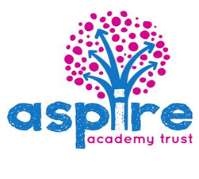 Spending OverviewSpending BreakdownP.E & Sport Premium Projection 2019-2020P.E & Sport Premium Projection 2019-2020P.E & Sport Premium Projection 2019-2020P.E & Sport Premium Projection 2019-2020P.E & Sport Premium Projection 2019-2020P.E & Sport Premium Projection 2019-2020School ContextSchool ContextSchool ContextSchool ContextSchool ContextSchool ContextShortlanesend School is a small primary school on the outskirts of Truro. It currently has 138 pupils on roll and is steadily growing in numbers, year on year.Shortlanesend School is a small primary school on the outskirts of Truro. It currently has 138 pupils on roll and is steadily growing in numbers, year on year.Shortlanesend School is a small primary school on the outskirts of Truro. It currently has 138 pupils on roll and is steadily growing in numbers, year on year.Shortlanesend School is a small primary school on the outskirts of Truro. It currently has 138 pupils on roll and is steadily growing in numbers, year on year.Shortlanesend School is a small primary school on the outskirts of Truro. It currently has 138 pupils on roll and is steadily growing in numbers, year on year.Shortlanesend School is a small primary school on the outskirts of Truro. It currently has 138 pupils on roll and is steadily growing in numbers, year on year.SwimmingSwimmingSwimmingSwimmingSwimmingSwimmingCohortTotal number of children in year 6. Number of children achieving end of year expectations.What percentage of your Year 6 pupils could use a range of strokes effectively (forexample, front crawl, backstroke and breaststroke) when they left primary schoolat the end of the last academic year?What percentage of your Year 6 pupils could perform safe self-rescue in differentwater-based situations when they left your primary school at the end of the lastacademic year?Schools can choose to use the Primary PE and Sport Premium to provide additional provision for swimming, but this must be for activity over and above the national curriculum requirements. Have you used it in this way?2017-2018               23                            22                        94%75%2018-2019201995%80%2019-20201919100%90%Code Area Details AmountAAspire MembershipContribution to Aspire Sport Network, including Youth Sport Trust Membership.£1000BLocal cluster MembershipContribution to area membership£1000CStaff Training Both attending courses and buying in support to develop staff.£300DResources Purchasing new equipment and resources to support the delivery of P.E and School Sport. £3000EStaffing Employment of staff member to offer support, CPD and advice to members of staff delivering P.E. lessons and extra-curricular clubs, as well as the administration and facilitation of sporting activities. £6000FSupply Cover To cover staff attending training or sporting events.£1000GTransport Transporting children to off-site sports activities. Fuel£4786£300HAdventurous activitiesProvide funding to allow children the opportunity to participate in adventurous activities in and out of school£1000I                                                                                                                                                      Total £19,386Key indicators CodeImpact Sustainability The engagement of all pupils in regular physical activity – the Chief Medical Officer guidelines recommend that all children and young people aged 5-18 engage in at least 60 minutes of physical activity a day, of which 30 minutes should be in school.DCBActive engagement of the children who now look forward to the morning activity-teachers agree that the children feel more focused to learn. Whole school PE philosophy and activity during “lesson time”Good participation and greater understanding of healthy living-including diet and well-being. Resources are looked after and respected Children happily engaged in outdoor learning through a variety of new equipment aimed at increasing physical activity Ongoing program as part of our 'active lifestyle' philosophy CPD to further enhance teacher and TA competence Engage local producers/sellers to become involved  Ongoing equipment purchases to promote and encourage ‘play’ at break timesNo initial extra cost but may look to increase provision-climbing play area The profile of PE and sport is raised across the school as a tool for whole-school improvement.A, B, C, D, E, F & GHigh profile of PE throughout the school- assemblies, website reports, YST quality mark scheme, celebration of achievements, staff/pupil PE kit Children more engaged and active and involved in a wider range of physical activities, both in the classroom but also clubs and inter school competitionIncreased confidence, knowledge and skills of all staff in teaching PE and sportA, B, CHigher quality PE lessons taught by highly motivated and skilled teachers and TA’s, as well as professional coaches providing a rich and varied CPDMore assessments to maintain consistently good PE lessons and learning Continuation of CPD through staff observations and conferencing Sports premium funding stays at current thresholdIncreased participation in competitive sport B, F, GMinibus lease to enable transportation to events and involve a greater number of children in sporting activitiesRegistration in external tournamentsJoining competitive leagues in both football and netball, Swimming galaAttend a wide range of other sporting activities as and when they arise festival of rugby at RL school,  ESFA footballBroader experience of a range of sports and activities offered to all pupils.B, D, E, G, HIncrease availability of clubs. Increase opportunities for other ‘sports